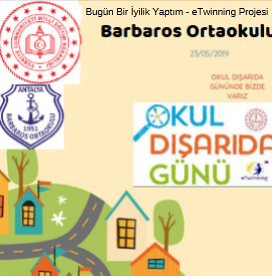 OKUL DIŞARDA ETKİNLİKLERİ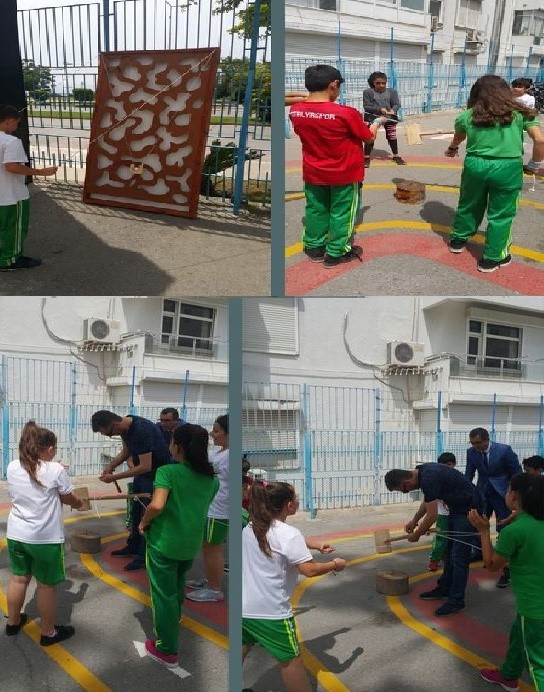 